2018年初级护师考试大纲-医疗从业人员行为规范与医学伦理学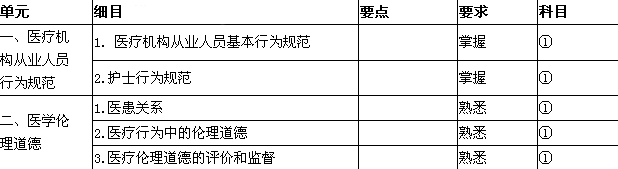 